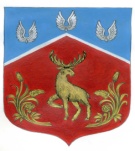 СОВЕТ  ДЕПУТАТОВмуниципального образования Громовское сельское поселениемуниципального образования Приозерский муниципальный районЛенинградской областиР Е Ш Е Н И Е          от  26 декабря 2018г.	                     № 160 В соответствии с ч.1 ст.5 Федерального закона от 22.07.2008 № 159-ФЗ  «Об  особенностях отчуждения недвижимого имущества, находящегося в государственной или муниципальной собственности и арендуемого субъектами малого и среднего предпринимательства, и о внесении изменений в отдельные законодательные акты Российской Федерации», Федеральным законом от 06.10.2003 № 131-ФЗ «Об общих принципах организации местного самоуправления в Российской Федерации», Положением о порядке владения, пользования и распоряжения муниципальным имуществом муниципального образования, утвержденным решением совета депутатов муниципального образования Громовское сельское поселение муниципального образования Приозерский муниципальный район Ленинградской области, на основании Устава муниципального образования Громовское сельское поселение муниципального образования Приозерский муниципальный район Ленинградской области Совет Депутатов МО Громовское сельское поселение МО Приозерский муниципальный район Ленинградской области  РЕШИЛ: 1. Установить срок рассрочки приобретаемого субъектами малого и среднего предпринимательства недвижимого имущества, находящегося в собственности муниципального образования  Громовское сельское поселение муниципального образования Приозерский муниципальный район Ленинградской области, при реализации преимущественного права на приобретение арендуемого имущества -5 лет с момента заключения договора купли-продажи арендуемого имущества.2. Опубликовать настоящее решение в средствах массовой информации: Ленинградском областном информационном агентстве (далее «Леноблинформ») http://www.lenoblinform.ru, разместить в сети Интернет на официальном сайте муниципального образования Громовское сельское поселение муниципального образования Приозерский муниципальный район Ленинградской области www.admingromovo.ru              3.   Решение вступает в силу со дня опубликования.4.   Контроль за исполнением данного решения возложить на постоянную комиссию по экономике, бюджету, налогам и муниципальной собственности.       Глава МО        Громовское сельское поселение                                                     А.Д. Покровский                               Исп.Уварова А.С.. – тел. 99-471Разослано: дело – 2, прокуратура – 1       «Об установлении срока       рассрочки приобретаемого субъектами       малого и среднего предпринимательства       недвижимого имущества, находящегося       в собственности муниципального       образования  Громовское сельское        поселение муниципального образованияПриозерский муниципальный район Ленинградской области, при реализации преимущественного права на приобретение арендуемого имущества»